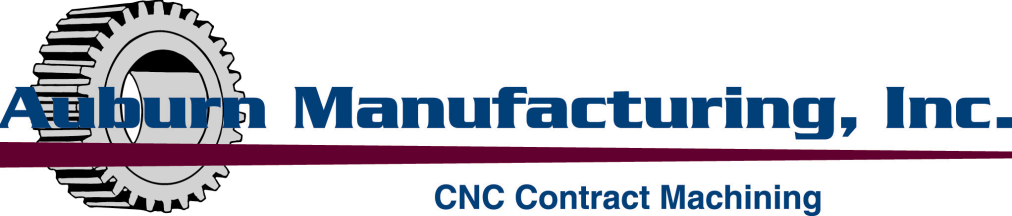 CUSTOMER SATISFACTION SURVEYPlease take a moment to help Auburn Manufacturing (AMI) improve our products and service by offering your feedback.  Your opinion and concerns are very important to us!Customer:                                                               Date: Completed By:  	                                                   Title: Please rate AMI using the following scale: 	A = Outstanding	B = Above Average      C = Average                                                                            D = Needs improvement   	F = Failure    Consistently delivers high quality product      Pricing is competitive     Delivers product packaged to our specification    Delivers the product on time    Employees are pleasant and knowledgeable		    Clarity and timeliness of quotes    Responsive to our questions, issues, and needs		    Communication and informationOverall, how satisfied or dissatisfied are you with AMI?  (Please check one)Very satisfied						Somewhat dissatisfiedSomewhat satisfied				             	Very dissatisfiedNeither satisfied nor dissatisfiedWhat issue has limited your level of satisfaction?We welcome additional comments and suggestions:Please return this survey via e-mail to whorton@auburnmanufacturing.com or fax to 260-925-8653.  Thank you for your time!